Policy for Notification of Concern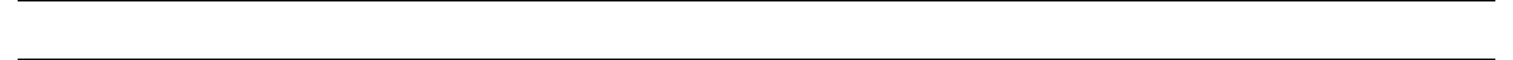 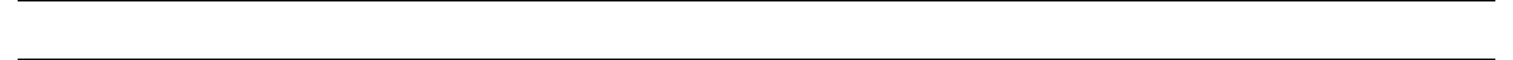 Pre-service Teacher         School Placement	 Partner Teacher	University Consultant       Partner Teacher	Date of Notification	 Please check one:		FE600		FE700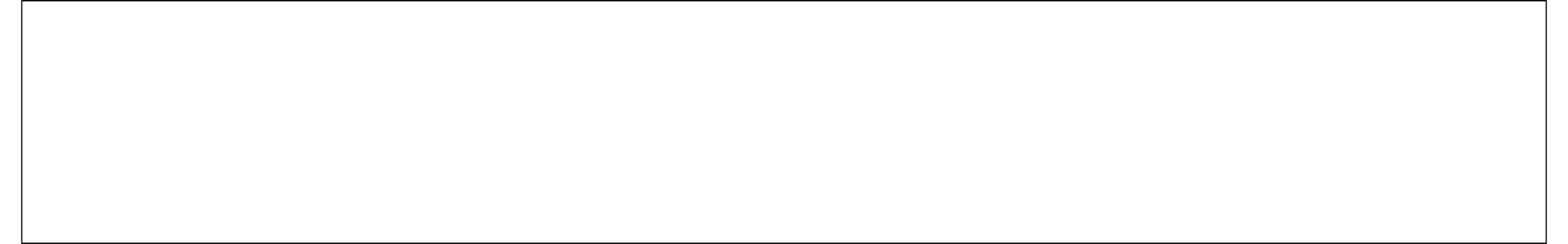 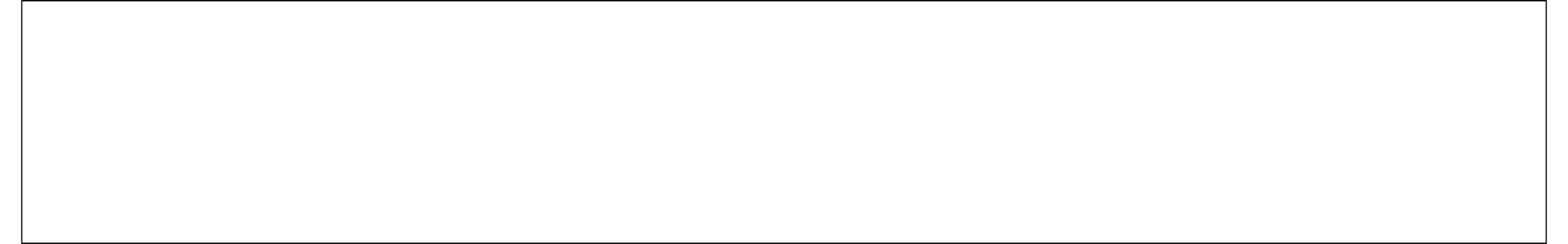 Partner Teacher:Identify the specific area(s) of concern in point form: Provide examples, with specific details, the areas of concern:Detail the feedback provided up until this time (verbal and written):List specific required improvements and timeline, providing specific examples and evidences that will be assessed:Date for Progress Review:   Pre Service Teacher initials receipt of notification:	 	  Partner Teacher signature:University Consultant signature: Director of Field Experience signature:All parties receive a copy of the Notification of Concern, the Director of Field Experience will provide copy to the Ambrose University School of Education program.Termination of Field Experience policy (failure or withdraw)Conditions of placement and completion of the Field ExperienceThe Bachelor of Education program at Ambrose University has an obligation to protect public interest, safety of students, and uphold the standards of Alberta Education while supporting the preparation of pre service teachers. During field experience placements, pre service teachers are accountable to the accepted standards of professionalism in their work with peers, partner teachers, students, parents and instructors. As pre service teachers enrolled in a professional preparation program, and as associates to the Alberta Teacher’s Association, the students placed in field experience placements will be responsible for the physical safety, psychological health and educational well-being of the students in schools. The policy outlined below makes explicit the conditions and procedures for approval for a Field Experience placement, and intervention or termination of field experience from the partner teacher, the Director Field Education, or the student.Enrollment in a Field Experience placementA pre service teacher is eligible to participate in a Field Experience if the following conditions have been met:All course work has been completed to the satisfaction of the course instructors and facultyThe Professionalism component of each course has met the expectations of the facultyRe - enrollment in a practicum that has been attempted in the past will be approved if the Professional Growth Plan has been completed to the satisfaction of a review committee, the pre service teacher has met with the Field Experience Associate to set and discuss specific goals and strategies, and is within 1 year of the termination of the previous Field ExperienceAn appropriate placement can be madeIntervention or Termination of Field ExperienceStudent termination of Field ExperienceIf the student requests termination of the Field Experience prior to week 3 of the FE 600 placement, and prior to week 6 in the FE 700 placement, the Director of Field Education will review the conditions and accept the application for termination of the Field Experience. Specific calendar dates can be found in the course Syllabi.Partner Teacher or University Consultant intervention or terminationForm of Partner Teacher or University Consultant Intervention or Termination: denial of placement - all course work and assignments must be completed to the instructor’s satisfaction prior to the commencement of the field experience. The professionalism component of all campus coursework must be meeting the expectation of the Bachelor of Education program as outlined in the syllabus of each course. If either condition is not met, the Field Experience Associate will not confirm a placement for the Field Experience: recommended withdraw – if concerns arise prior to the midpoint of the Field Experience, the partner teacher, administration or university consultant may recommend a withdraw from the field experience if it is their professional opinion the pre service teacher is not prepared to assume the responsibilities expected for this field experience, or the pre service teacher would benefit from further development before assuming responsibilities of the classroom. All concerns must be communicated and evidence of suggested strategies must be provided to both the pre service teacher and the university consultant. The pre service teacher will be provided the opportunity to withdraw from the field experience by the end of week 2 for FE 600 and week 5 for FE 700 without being assigned a Fail for Field Experience.: termination of field experience - if at any point the partner teacher, the school administration, or the university consultant communicate significant concerns about the safety of the children, the professionalism or the preparedness of the pre service teacher, and there is a violation of the conduct required per the Ambrose University Student Handbook, which has been documented and communicated to the pre service teacher and the Director of Field Education, the placement may be terminated: extension of field experience - if both the partner teacher and the university consultant feel that an extension would facilitate the achievement of the competencies, and a suitable length of time has been agreed upon, the pre service teacher may extend the Field Experience by a specific and agreed upon amount of timeGrounds for Intervention or Termination: medical or health related termination - If a medical or health condition has developed that will inhibit the expected timeline of the field experience, the partner teacher, university consultant and field experience associate will attempt to support the adjustment of the timeline to facilitate successful completion of the field experience within a timeframe that is suitable to the partner teacher’s work conditions. A significant medical or health related issue may result in the need to terminate the placement, and have the student complete it at later date. This may impact graduation with the cohort. Each case will be considered on an individual basis.: public interest - this may include, but is not limited to protection from unprofessional, unsafe or incompetent practice, including expectations listed in the School Act and the Code of Professional Conduct, and expectations of pre service teacher progress as communicated by the Ten Core Competencies of the Ambrose Bachelor of Education program.: lack of professional conduct - as members of the Alberta Teacher’s Association, pre service teachers are held accountable to ensure the safety and the learning of students in the classroom, to maintain professional relationships with peers, administrators, parents, students and members of the general public. If at any time the professional conduct of the pre service teacher is of concern, the guidelines set forth by the Alberta Teacher’s Association will be used to guide actionConsequences of withdraw, intervention or termination:Consequences of a withdraw, intervention or termination of a Field Experience placement may include, but are not limited to:meetings with the partner teacher, university consultant and field experience associate to define goals, strategies and supports to facilitate successful completion of the field experiencerecommended course work or professional development in areas such as stress management, language proficiency, interpersonal relationship building,recommended further exposure to classroom environments in a non-instructional situation, such as volunteeringrecommendation to complete a Professional Growth Plan, designed with the input of the partner teacher and university consultant, followed by a re- enrollment in the Field Experience, to completed within one year of the previous Field Experienceprohibitions against continuation of the Bachelor of Education at Ambrose UniversityConditions for remediation or re-enrollmentmedical or health concerns that resulted in a withdraw from a previous Fe 700 within the past year have been addressed and the pre service teacher is able to commit to a 9 week placementthe Professional Growth Plan developed to support professional and personal development has been completed, assessed and found to meet the required targets by a review committeethe appropriate information regarding the conditions of the field experience has been communicated to the partner teacher and university consultant, in accordance with the accountability to the profession Ambrose University has committed to uphold. Only information that will aide the advisory and evaluative roles of each participant without communicating personal or situation specific details regarding the previous field experience of the pre service teacher will be sharedAgreement to amendments in the Field Experience, such as but not limited to, increased observation by the university consultant, explicit goal setting with support from university consultant and partner teacher, ongoing professional development in specific areas of preparation, may be requiredPre service teachers who have withdrawn from or failed a Field Experience may be allowed to re-enroll in a field experience once, if all requirements are met. This re-enrollment must take place within one year of the termination of the previous Field Experience of the same level (for example, a student withdrawing or failing a Field Experience 700 January 20th, has until the following January 20th to meet the criteria, and begin their final FE 700)Situations in which remediation or re-enrollment are not possible:the safety of the students has been compromised, clearly documented and communicated to the Field Experience Associateconcerns with the professional conduct of the pre service teacher that are in violation of the Code of Professional Conduct or the expectations of the students enrolled in the Bachelor of Education program at Ambrose UniversityA suitable placement cannot be foundImpact on TranscriptWithdraw: withdraw from the Field Experience prior to the Withdraw deadline will be assessed a WithdrawFail: recommendation for failure at any point in the practicum placement will be communicated as a Fail on the transcript